　※は記入必須項目　※ご記入いただいた個人情報は、本事業の連絡用及び当センターからの情報提供のみに利用します。参加希望の方は、申込票に必要事項を記入し、メールまたはFaxにて
お申込みください（電話受付も可能です）。スタッフが申込受付済のメールを送りますので、アドレスはわかりやすく
丁寧なご記入を心がけてください。けやき会館（中央区会場）の駐車場は、台数が限られています。
公共交通機関をご利用ください。さがみはら市民活動サポートセンター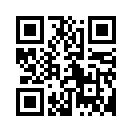 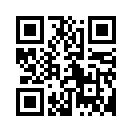 　　　　　TEL／FAX　042-755-5790
 E-mail　sagami.saposen@iris.ocn.ne.jp
 〒252-0236　相模原市中央区富士見6-6-23　けやき会館3F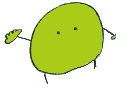 講座名ＮＰＯほっとカフェ　　迷えるケアラー ビギナーズＮＰＯほっとカフェ　　迷えるケアラー ビギナーズＮＰＯほっとカフェ　　迷えるケアラー ビギナーズ開催日2022年12月14日（水）
14：00～１６：００会　　場 けやき会館　3階
さがみはら市民活動サポートセンター会議室※ ※ 住　所（町名まで）住　所（町名まで）※ ※ 住　所（町名まで）住　所（町名まで）連絡先E-Mail連絡先電話番号◯で囲む携帯自宅Fax所属している団体名所属している団体名